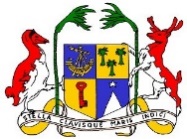 MINISTRY OF FOREIGN AFFAIRS, REGIONAL INTEGRATION AND INTERNATIONAL TRADE THE INDUSTRIAL PROPERTY OFFICE OF MAURITIUSTHE INDUSTRIAL PROPERTY ACT 2019(Regulation 74)FORM TM 1APPLICATION TO REGISTER A MARK, COLLECTIVE MARK OR CERTIFICATION MARKFORM TM 1APPLICATION TO REGISTER A MARK, COLLECTIVE MARK OR CERTIFICATION MARKFor Official UseDate of Receipt: …………………………C. B. No: .......................…………………Application No.: MU/M/………………...Amount:….………………………………FORM TM 1APPLICATION TO REGISTER A MARK, COLLECTIVE MARK OR CERTIFICATION MARKFORM TM 1APPLICATION TO REGISTER A MARK, COLLECTIVE MARK OR CERTIFICATION MARKApplicant’s or Agent’s File reference:……………………………………………REPRESENTATION OF MARKREPRESENTATION OF MARKREPRESENTATION OF MARKNotesa.	Please ensure that all the elements in the mark are clear and legible and the size of the mark shall not exceed 8 x 8 cmb.	If your application is for a shape, please ensure that the shape is properly defined by providing all the relevant views depicting the shape.Notesa.	Please ensure that all the elements in the mark are clear and legible and the size of the mark shall not exceed 8 x 8 cmb.	If your application is for a shape, please ensure that the shape is properly defined by providing all the relevant views depicting the shape.Notesa.	Please ensure that all the elements in the mark are clear and legible and the size of the mark shall not exceed 8 x 8 cmb.	If your application is for a shape, please ensure that the shape is properly defined by providing all the relevant views depicting the shape.IDENTIFICATION OF THE MARKIDENTIFICATION OF THE MARKIDENTIFICATION OF THE MARKNote: If the mark also contains or consists of a device, give a description of the device in words.………………………………………………………………………………………………………………………………………………………………………………………………………………………………………………………………………………………………………………Note: If the mark also contains or consists of a device, give a description of the device in words.………………………………………………………………………………………………………………………………………………………………………………………………………………………………………………………………………………………………………………Note: If the mark also contains or consists of a device, give a description of the device in words.………………………………………………………………………………………………………………………………………………………………………………………………………………………………………………………………………………………………………………APPLICATION TYPEAPPLICATION TYPEAPPLICATION TYPENote: If you are applying for a collective or certification mark, please submit a copy of the agreement governing the use of the markIndicate if this application is for:           Trade Mark/Service Mark                                    3-Dimensional Mark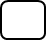            Collective Mark                                       Certification Mark                       Other (Please specify)Note: If you are applying for a collective or certification mark, please submit a copy of the agreement governing the use of the markIndicate if this application is for:           Trade Mark/Service Mark                                    3-Dimensional Mark           Collective Mark                                       Certification Mark                       Other (Please specify)Note: If you are applying for a collective or certification mark, please submit a copy of the agreement governing the use of the markIndicate if this application is for:           Trade Mark/Service Mark                                    3-Dimensional Mark           Collective Mark                                       Certification Mark                       Other (Please specify)PARTICULARS OF APPLICANT(S) PARTICULARS OF APPLICANT(S) PARTICULARS OF APPLICANT(S) Note: The data concerning each applicant must appear in this box or, if the space is insufficient, in the continuation sheet*Name: ……………………………………………………………………………………………..................………………………………………………………………………………………………………………………………………………………………………………………………………………Address: ………………………………………………………………………………………..........................………………………………………………………………………………………………………………………………………………………………………………………………………………Nationality: ……………………………………………………………………………………Country of Residence or Principal Place of Business: …………………………………………Tel. No: .………………………   Fax No:…………………………..Email:  ………………………………………………………………Note: The data concerning each applicant must appear in this box or, if the space is insufficient, in the continuation sheet*Name: ……………………………………………………………………………………………..................………………………………………………………………………………………………………………………………………………………………………………………………………………Address: ………………………………………………………………………………………..........................………………………………………………………………………………………………………………………………………………………………………………………………………………Nationality: ……………………………………………………………………………………Country of Residence or Principal Place of Business: …………………………………………Tel. No: .………………………   Fax No:…………………………..Email:  ………………………………………………………………Note: The data concerning each applicant must appear in this box or, if the space is insufficient, in the continuation sheet*Name: ……………………………………………………………………………………………..................………………………………………………………………………………………………………………………………………………………………………………………………………………Address: ………………………………………………………………………………………..........................………………………………………………………………………………………………………………………………………………………………………………………………………………Nationality: ……………………………………………………………………………………Country of Residence or Principal Place of Business: …………………………………………Tel. No: .………………………   Fax No:…………………………..Email:  ………………………………………………………………COLOR/S CLAIMED, IF APPLICABLECOLOR/S CLAIMED, IF APPLICABLECOLOR/S CLAIMED, IF APPLICABLEColor or combination of colors claimed:…………………………………………………………..………………………………………………………………………………………………………Color or combination of colors claimed:…………………………………………………………..………………………………………………………………………………………………………Color or combination of colors claimed:…………………………………………………………..………………………………………………………………………………………………………DISCLAIMER/LIMITATIONDISCLAIMER/LIMITATIONDISCLAIMER/LIMITATIONNote: Indicate disclaimer (giving up) the right to the exclusive use of any part of the mark, or limitation of the rights that you are claiming under the mark.………………………………………………………………………………………………………………………………………………………………………………………………………………………………………………………………………………………………………………………Note: Indicate disclaimer (giving up) the right to the exclusive use of any part of the mark, or limitation of the rights that you are claiming under the mark.………………………………………………………………………………………………………………………………………………………………………………………………………………………………………………………………………………………………………………………Note: Indicate disclaimer (giving up) the right to the exclusive use of any part of the mark, or limitation of the rights that you are claiming under the mark.………………………………………………………………………………………………………………………………………………………………………………………………………………………………………………………………………………………………………………………NON-ENGLISH WORDS AND NON-ROMAN CHARACTERS, IF APPLICABLENON-ENGLISH WORDS AND NON-ROMAN CHARACTERS, IF APPLICABLENON-ENGLISH WORDS AND NON-ROMAN CHARACTERS, IF APPLICABLENote: If the mark contains or consists of a word or words in non-Roman characters or in a language other than English language or the national language, please provide a transliteration and/or translation as appropriate.……………………………………………………………………………………………………………………………………………………………………………………………………………… Check this box if the words contained in the mark have no meaning and cannot be translated.Note: If the mark contains or consists of a word or words in non-Roman characters or in a language other than English language or the national language, please provide a transliteration and/or translation as appropriate.……………………………………………………………………………………………………………………………………………………………………………………………………………… Check this box if the words contained in the mark have no meaning and cannot be translated.Note: If the mark contains or consists of a word or words in non-Roman characters or in a language other than English language or the national language, please provide a transliteration and/or translation as appropriate.……………………………………………………………………………………………………………………………………………………………………………………………………………… Check this box if the words contained in the mark have no meaning and cannot be translated.AGENT (if any)AGENT (if any)AGENT (if any)Name:………………………………………………………………………………………………………………………………………………………………………………………………………Address:………………………………………………………………………………………………………………………………………………………………………………………………………Tel. No.:………………………Fax No………………………Email:…………………………………………………………Name:………………………………………………………………………………………………………………………………………………………………………………………………………Address:………………………………………………………………………………………………………………………………………………………………………………………………………Tel. No.:………………………Fax No………………………Email:…………………………………………………………Name:………………………………………………………………………………………………………………………………………………………………………………………………………Address:………………………………………………………………………………………………………………………………………………………………………………………………………Tel. No.:………………………Fax No………………………Email:…………………………………………………………ADDRESS FOR SERVICE (if applicable)ADDRESS FOR SERVICE (if applicable)ADDRESS FOR SERVICE (if applicable)Note: Full name and address in Mauritius to which correspondence is to be sentName: ………………………………………………………………………………………………………………………………………………………………………………………………………………Address: ………………………………………………………………………………………………………………………………………………………………………………………………………………Tel. No.: ……………………Fax No.: ……………………Email: ………………………………...Note: Full name and address in Mauritius to which correspondence is to be sentName: ………………………………………………………………………………………………………………………………………………………………………………………………………………Address: ………………………………………………………………………………………………………………………………………………………………………………………………………………Tel. No.: ……………………Fax No.: ……………………Email: ………………………………...Note: Full name and address in Mauritius to which correspondence is to be sentName: ………………………………………………………………………………………………………………………………………………………………………………………………………………Address: ………………………………………………………………………………………………………………………………………………………………………………………………………………Tel. No.: ……………………Fax No.: ……………………Email: ………………………………...10.	PRIORITY CLAIM (if any)10.	PRIORITY CLAIM (if any)10.	PRIORITY CLAIM (if any)The priority of an earlier application is claimed as follows:Country (if the earlier application is a regional or international application, indicate the office with which it is filed): ……………………………………………………………………………………………………………………..Filing date: ………………………………	Application Number: …………………………………………………If the earlier filing does not relate to all the goods and services listed in item 10 of this form, indicate in the space provided below the goods and services to which it relates:……………………………………………………………………………………………………………………………………………………………………………………………………………….The priority of more than one earlier application is claimed:	The data are indicated in the continuation sheet *		Yes		No	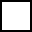 The certified copy of the earlier application is enclosed:        Yes              No         or will be furnished by ……………………………………………. . (date)The priority of an earlier application is claimed as follows:Country (if the earlier application is a regional or international application, indicate the office with which it is filed): ……………………………………………………………………………………………………………………..Filing date: ………………………………	Application Number: …………………………………………………If the earlier filing does not relate to all the goods and services listed in item 10 of this form, indicate in the space provided below the goods and services to which it relates:……………………………………………………………………………………………………………………………………………………………………………………………………………….The priority of more than one earlier application is claimed:	The data are indicated in the continuation sheet *		Yes		No	The certified copy of the earlier application is enclosed:        Yes              No         or will be furnished by ……………………………………………. . (date)The priority of an earlier application is claimed as follows:Country (if the earlier application is a regional or international application, indicate the office with which it is filed): ……………………………………………………………………………………………………………………..Filing date: ………………………………	Application Number: …………………………………………………If the earlier filing does not relate to all the goods and services listed in item 10 of this form, indicate in the space provided below the goods and services to which it relates:……………………………………………………………………………………………………………………………………………………………………………………………………………….The priority of more than one earlier application is claimed:	The data are indicated in the continuation sheet *		Yes		No	The certified copy of the earlier application is enclosed:        Yes              No         or will be furnished by ……………………………………………. . (date)SPECIFICATION OF GOODS/SERVICESSPECIFICATION OF GOODS/SERVICESSPECIFICATION OF GOODS/SERVICESNote: Please use a separate sheet if necessary.Note: Please use a separate sheet if necessary.Note: Please use a separate sheet if necessary.Class NumberList of Goods/ServicesList of Goods/Services CONTINUATION SHEET* CONTINUATION SHEET* CONTINUATION SHEET*Additional information is contained in continuation sheet:		Yes		No	Additional information is contained in continuation sheet:		Yes		No	Additional information is contained in continuation sheet:		Yes		No	DECLARATIONDECLARATIONDECLARATIONBy Applicant I, the undersigned, do hereby declare that the information furnished above is true to the best of my knowledge.By AgentI, the undersigned, do hereby declare that the information furnished above on behalf of the applicant is true to the best of my knowledge.Date: ……………………………...                       Signature ………………………………………										**(Applicant/ Agent)*Use this sheet for any additional information to be furnished**Delete whichever is not applicableBy Applicant I, the undersigned, do hereby declare that the information furnished above is true to the best of my knowledge.By AgentI, the undersigned, do hereby declare that the information furnished above on behalf of the applicant is true to the best of my knowledge.Date: ……………………………...                       Signature ………………………………………										**(Applicant/ Agent)*Use this sheet for any additional information to be furnished**Delete whichever is not applicableBy Applicant I, the undersigned, do hereby declare that the information furnished above is true to the best of my knowledge.By AgentI, the undersigned, do hereby declare that the information furnished above on behalf of the applicant is true to the best of my knowledge.Date: ……………………………...                       Signature ………………………………………										**(Applicant/ Agent)*Use this sheet for any additional information to be furnished**Delete whichever is not applicableAnnexCONTINUATION SHEET						AnnexCONTINUATION SHEET						AnnexCONTINUATION SHEET						